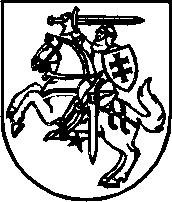 LIETUVOS RESPUBLIKOS SEIMOPETICIJŲ KOMISIJAIŠVADADĖL ARŪNO SODONIO PETICIJOS2021 m. rugsėjo 15 d.VilniusLietuvos Respublikos Seimo Peticijų komisija 2021 m. rugsėjo 15 d. posėdyje iš esmės išnagrinėjo Arūno Sodonio peticijoje pateiktą pasiūlymą pakeisti Lietuvos Respublikos civilinio kodekso 2.24 straipsnio 5 dalies paskutinį sakinį taip, kad jis visas turėtų prasmę, ir priėmė sprendimą šį pasiūlymą tenkinti.Civilinio kodekso 2.24 straipsnio 5 dalyje nustatyta, kad visuomenės informavimo priemonė, paskleidusi asmens reputaciją žeminančius ir tikrovės neatitinkančius duomenis, privalo atlyginti asmeniui padarytą turtinę ir neturtinę žalą tik tais atvejais, kai ji žinojo ar turėjo žinoti, jog paskleisti duomenys neatitinka tikrovės, taip pat kai tuos duomenis paskelbė jos darbuotojai ar duomenys paskleisti anonimiškai, o visuomenės informavimo priemonė atsisako nurodyti tuos duomenis pateikusį asmenį. Paskutiniame šios dalies sakinyje nurodyta, kad visais kitais atvejais turtinę ir neturtinę žalą privalo atlyginti duomenis paskleidęs asmuo ir jo veikla.Pareiškėjo įsitikinimu, nurodytos straipsnio dalies paskutinis sakinys turi būti pakeistas taip, kad jis visas turėtų prasmę.Siūlomas teisinio reguliavimo pokytis iš esmės nepakeistų Civiliniame kodekso 2.24 straipsnio 5 dalyje nustatytų subjektų, privalančių atlyginti turtinę ir neturtinę žalą dėl tikrovės neatitinkančių ir asmens garbę bei orumą žeminančių duomenų paskleidimo, rato, tačiau siekiant  užtikrinti Lietuvos Respublikos teisėkūros pagrindų įstatyme įtvirtinto teisėkūros aiškumo principo, reiškiančio, kad teisės aktuose nustatytas teisinis reguliavimas turi būti logiškas, nuoseklus, glaustas, suprantamas, tikslus, aiškus ir nedviprasmiškas, laikymosi, tikslinga pakeisti Civilinio kodekso 2.24 straipsnio 5 dalį.Seimo Peticijų komisija, vadovaudamasi Lietuvos Respublikos peticijų įstatymo 12 straipsnio 3 dalimi ir Seimo Peticijų komisijos nuostatų, patvirtintų Lietuvos Respublikos Seimo 1999 m. lapkričio 11 d. nutarimu Nr. VIII-1408 „Dėl Seimo Peticijų komisijos nuostatų patvirtinimo“, 28 punktu, siūlo Seimo seniūnų sueigai įtraukti į Seimo rudens sesijos darbotvarkę Seimo nutarimo „Dėl Arūno Sodonio peticijos“ projektą.Komisijos pirmininkas					Edmundas PupinisRasa Griciūtė, tel. (8 5)  239 6817, el. p. rasa.griciute@lrs.lt 